Dane Wykonawcy:Nazwa:   ...................................................................................................................................................Siedziba i adres:  ......................................................................................................................................Numer telefonu: ……………………………………………………………     Numer REGON ……………………………………..……  Numer NIP ……………………………...............................Adres poczty elektronicznej ………………………………………………….…………………………..………….Formularz cenowyW prowadzonym postępowaniu w trybie zapytania ofertowego, którego przedmiotem jest Wykonanie instalacji wentylacji i klimatyzacji w powstającym budynku kontenerowym na terenie ZGO 
na ul. Prądocińskiej 28 w Bydgoszczy (MKUO ProNatura/ZO/133/23) oferujemy wykonanie przedmiotu zamówienia w terminie, zakresie i na warunkach określonych w zapytaniu ofertowym za cenę umowną brutto …….…………………..………………..  (słownie złotych brutto: …………………………….. …………………………………………………………………………………………………………………………..………..……………………)  w tym podatek VAT wg stawki ……. %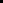 Cena netto (zł)Cena brutto (zł)1231Wykonanie instalacji wentylacji i klimatyzacji w powstającym budynku kontenerowym na terenie ZGO 
na ul. Prądocińskiej 28 w Bydgoszczy